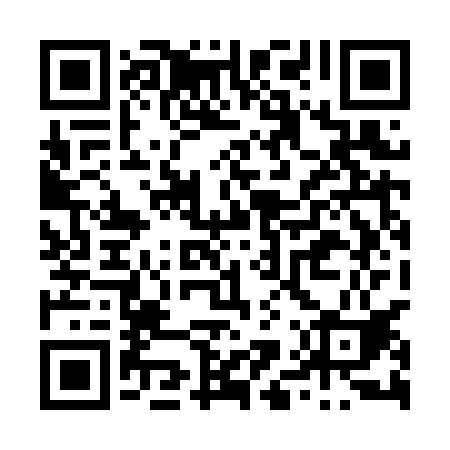 Prayer times for Leka Mroczenska, PolandMon 1 Apr 2024 - Tue 30 Apr 2024High Latitude Method: Angle Based RulePrayer Calculation Method: Muslim World LeagueAsar Calculation Method: HanafiPrayer times provided by https://www.salahtimes.comDateDayFajrSunriseDhuhrAsrMaghribIsha1Mon4:256:2312:525:197:229:122Tue4:226:2112:525:207:239:153Wed4:206:1812:515:217:259:174Thu4:176:1612:515:237:279:195Fri4:146:1412:515:247:289:216Sat4:116:1212:505:257:309:237Sun4:086:1012:505:267:329:268Mon4:056:0712:505:277:339:289Tue4:026:0512:505:297:359:3010Wed3:596:0312:495:307:379:3311Thu3:566:0112:495:317:389:3512Fri3:535:5912:495:327:409:3713Sat3:505:5612:495:337:429:4014Sun3:475:5412:485:347:439:4215Mon3:445:5212:485:357:459:4516Tue3:415:5012:485:367:479:4717Wed3:385:4812:485:377:489:5018Thu3:355:4612:475:397:509:5219Fri3:325:4412:475:407:529:5520Sat3:295:4212:475:417:539:5721Sun3:265:4012:475:427:5510:0022Mon3:225:3812:475:437:5610:0323Tue3:195:3612:465:447:5810:0524Wed3:165:3412:465:458:0010:0825Thu3:135:3212:465:468:0110:1126Fri3:095:3012:465:478:0310:1427Sat3:065:2812:465:488:0510:1628Sun3:035:2612:465:498:0610:1929Mon2:595:2412:455:508:0810:2230Tue2:565:2212:455:518:1010:25